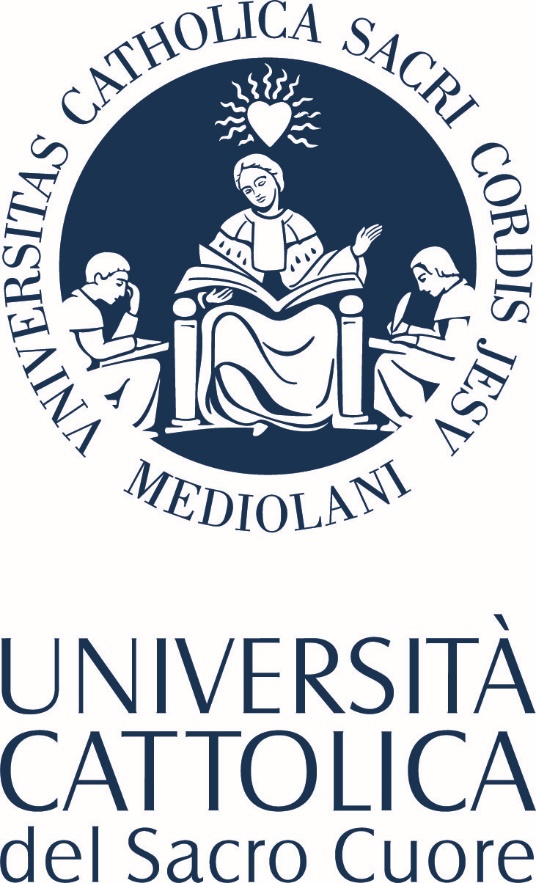 SCHEDA DI MONITORAGGIO ANNUALEdel CORSO DI STUDIO(anno: _____/_____)Sede, li gg/mm/aaaaIl commento alla Scheda di monitoraggio annuale è stato elaborato dai componenti di seguito indicati: Durante l’attività sono stati inoltre consultati:La Scheda di monitoraggio annuale e il relativo commento sono stati presentati e discussi nel Consiglio di Facoltà del gg/mese/anno. Commento agli indicatori:Facoltà:________________________________________________Sede: ____________________Corso di studio:  _______________________________________________________________________ _______________________________________________________________________(classe: ________)Corso di studio:  _______________________________________________________________________ _______________________________________________________________________(classe: ________)NominativoFunzione(ad es. Referente CdS, Docente del CdS, Responsabile AQ CdS, Studente del CdS, ecc.)Nominativi - Ruolo/FunzioneInserire commento qui